МУНИЦИПАЛЬНОЕ БЮДЖЕТНОЕ ОБЩЕОБРАЗОВАТЕЛЬНОЕ УЧРЕЖДЕНИЕМНОГОПРОФИЛЬНАЯ СРЕДНЯЯ  ОБЩЕОБРАЗОВАТЕЛЬНАЯ ШКОЛА № 2 г. ВладикавказаГрафик промежуточной аттестацииучащихся заочного обученияМБОУ МСОШ № 2 г. Владикавказана 2022-23 учебный годпо программам основного общего образования7 классСрок сдачи аттестационной работы не позднее 25 числа каждого месяца. Проверка работы и оглашения результатов не позднее 10 числа следующего месяца. Итоговая оценка определяется как среднее арифметическое оценок за работы и выставляется целым числом в соответствии с правилами математического округления, если предусмотрено несколько работ в течение периода аттестации. С целью улучшения итоговой оценки, учащиеся по желанию и согласованию с учителем  могут сдать дополнительные зачеты . а также выполнить ВПР по предметам, которые есть в списке Всероссийских проверочных работ.ПРИНЯТна заседании методического объединенияучителей-предметников МБОУ МСОШ № 2Протокол № 01 от 30.08.2022г.                              УТВЕРЖДАЮ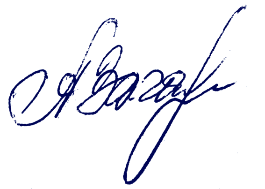 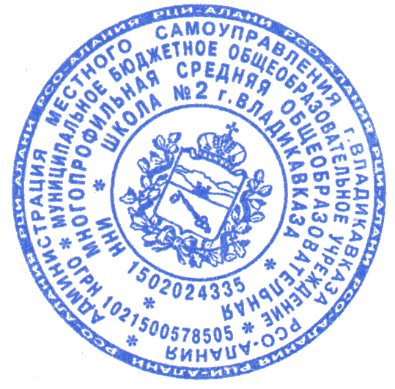 ВРИО директора МБОУ МСОШ № 2                                                                                       ____________А.Ю. ЗагаловаПр. № 09 от «01» сентября 2022 г.Предметные областиУчебныепредметыСроки аттестацииРусский язык и литератураРусский языкдекабрь/майРусский язык и литератураЛитературадекабрь/майРодной (осетинский) язык Родной (осет.) языкноябрь / апрельИностранные языкиАнглийский языкноябрь / апрельМатематика и информатикаАлгебра/геометриядекабрь/майМатематика и информатикаИнформатиканоябрь / апрельОбщественно-научные предметыИстория России. Всеобщая историядекабрь/майОбщественно-научные предметыОбществознаниедекабрь/майОбщественно-научные предметыГеографиядекабрь/майЕстественнонаучные предметыБиологиядекабрь/майЕстественнонаучные предметыФизикадекабрь/майЕстественнонаучные предметыХимиядекабрь/майОДНКНРОПКноябрь / апрельФизическая культура и ОБЖФизическая культураноябрь / апрельФизическая культура и ОБЖОБЖноябрь / апрельВсе предметные области по выбору учащихсяПроектная деятельностьноябрь / апрель